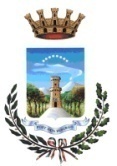 Città di Torre del Greco(Città Metropolitana di Napoli)_____  Con Decreto del Prefetto di Napoli – n° 0159528 del 18.08.’17 il Dott. Giacomo Barbato – Prefetto, è stato nominato Commissario della Città di Torre del Greco, per la provvisoria amministrazione dell’ente.Al Dott. Barbato, sono conferiti i Poteri spettanti al Sindaco, alla Giunta ed al Consiglio Comunale.